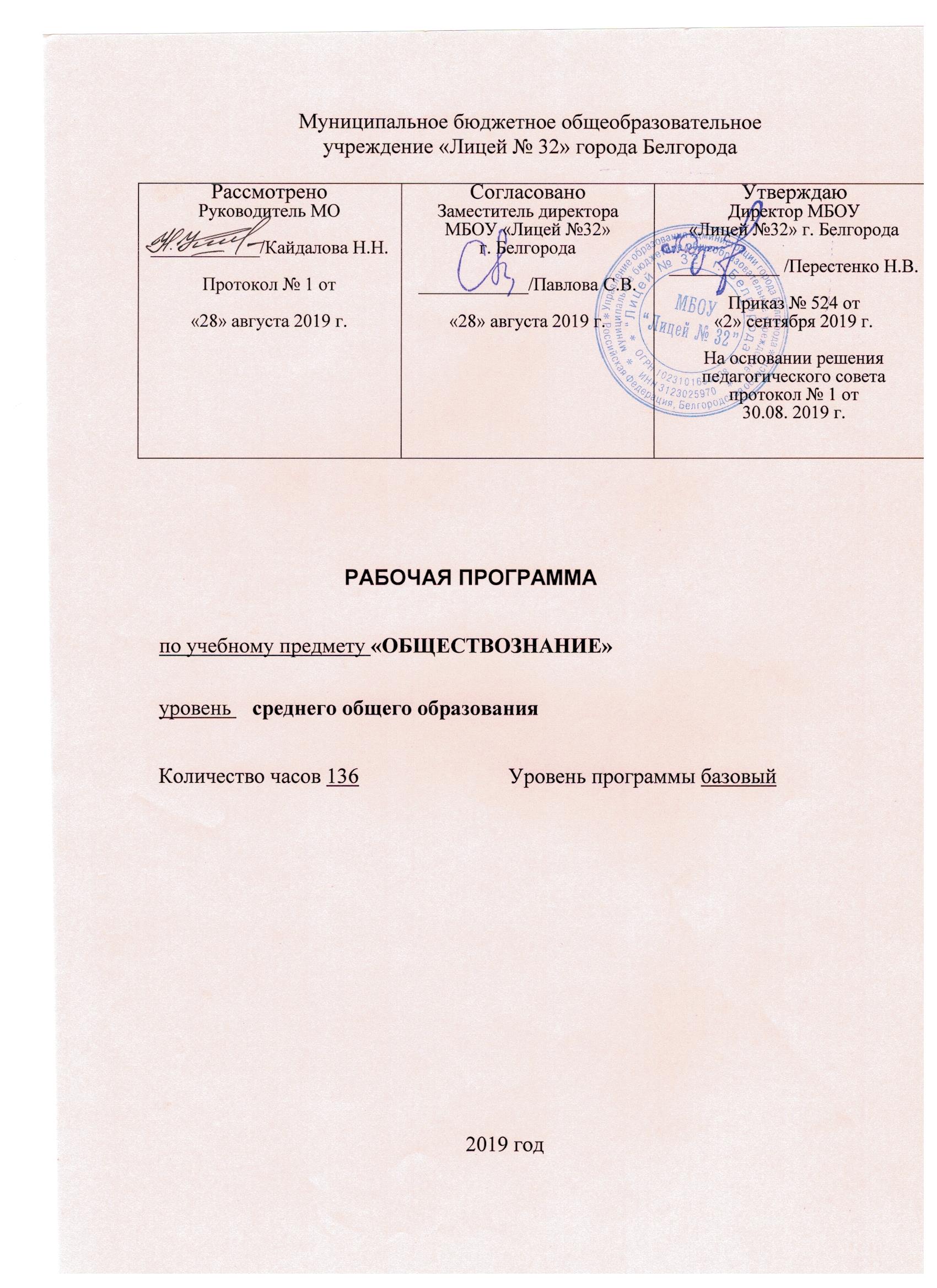 1. Пояснительная запискаРабочая программа по предмету «Обществознание» на уровень среднего общего образования (10-11 классы) базового уровня МБОУ «Лицей № 32» г. Белгорода разработана в соответствии с:- Федеральным законом от 29.12.2012 г. № 273- ФЗ «Об образовании в Российской Федерации»;- Федеральным государственным образовательным стандартом среднего общего образования (Приказ Министерства образования и науки РФ от 17 мая 2012 г. № 413), с изменениями и дополнениями, внесенными приказами Министерства образования и науки РФ от 29 декабря 2014 г. № 1645, от 31 декабря 2015 г. № 1578, от 29 июня 2017г. № 613);  - Положением о рабочей программе учебного предмета, курса, дисциплины (модуля) для уровней общего образования, реализующих ФГОС НОО, ФГОС ООО и ФГОС СОО, утвержденного приказом директора МБОУ «Лицей № 32» г. Белгорода от 01.09.2018 г. № 528;на основе:- Основной образовательной программы среднего общего образования МБОУ «Лицей №32» г. Белгорода, утвержденной приказом директора от 02.09. 2019 г. №558;с учетом:- Примерной программы основного среднего образования одобренной решением федерального учебно-методического объединения по общему образованию (протокол от 12 мая 2016 г. № 2/16);- Примерной рабочей программы. Предметная линия учебников под редакцией Л.Н. Боголюбова. 10 – 11 классы: учебное пособие для общеобразовательных организаций: базовый уровень / А.Ю. Лазебникова, Н.И. Городецкая, Л.Е. Рутковская. – М.: Просвещение, 2019 Программа предусматривает использование в образовательном процессе учебно-методического комплекса (УМК) «Обществознание» под редакцией Боголюбова Л.Н., который создан в соответствии с требованиями Федерального государственного образовательного стандарта среднего общего образования и нацелен на реализацию требований Примерной основной общеобразовательной программы среднего общего образования.УМК по обществознанию для 10-11 классов включает в себя следующие учебники:Обществознание. 10 класс: Учебник для общеобразовательных организаций: базовый уровень/ Л.Н., Боголюбов, Ю.И. Аверьянов, А.В. Белявский и др.; под ред. Л.Н., Боголюбова (и др.). – М: Просвещение, 2017-2019;Обществознание. 11 класс: Учебник для общеобразовательных организаций: базовый уровень/ Л.Н., Боголюбов, Н.И. Городецкая, Л.Ф. Иванова и др.; под ред. Л.Н., Боголюбова (и др.). - М: Просвещение, 2018-2019 Примерная рабочая программа. Предметная линия учебников под редакцией Л.Н. Боголюбова. 10 – 11 классы: учебное пособие для общеобразовательных организаций: базовый уровень / А.Ю. Лазебникова, Н.И. Городецкая, Л.Е. Рутковская. – М.: Просвещение, 2019.Обществознание. Рабочая программа. Поурочные разработки. 10 класс: учебное пособие для общеобразовательных организаций: базовый уровень / [Л. Н. Боголюбов и др.]. — М.: Просвещение, 2020.Обществознание. Рабочая программа. Поурочные разработки. 11 класс: учебное пособие для общеобразовательных организаций: базовый уровень / [Л. Н. Боголюбов и др.]. — М.: Просвещение, 2020.Рабочая программа рассчитана на 136 часов, по 68 часов в 10 и 11 классах из расчета 2 часа в неделю. Программа на изучение курса обществознание на базовом уровне отводит 140 часов: в 10 и 11 классах по 70 часов из расчёта 2 часа в неделю. При этом на долю инвариантной части предмета может отводиться около 75% учебного времени, которое учитель может использовать для организации учебного процесса. В программу внесены следующие изменения: в связи с тем, что фактически количество учебных недель в учебном году составляет - 34, значит общее количество часов за год - 68, в рабочей программе проведено сокращение по 2 часа в 10 и 11 классах за счет инвариантной части предмета. Срок реализации программы: 2 годаИзучение обществознания в старшей школе направлено на достижение следующих целей:развитие личности в период ранней юности, её духовной-нравственной, политической, правовой и экономической культуры, социального поведения, основанного на уважении закона и правопорядка, способности к личному самоопределению и самореализации, интереса к изучению социальных и гуманитарных дисциплин;воспитание общероссийской идентичности, гражданской ответственности, правового самосознания, толерантности, приверженности гуманистическим и демократическим ценностям, закрепленным в Конституции Российской Федерации;освоение системы знаний об обществе, о его сферах, различных видах деятельности людей, моральном и правовом регулировании общественных отношений, необходимых для взаимодействия с социальной средой и выполнения типичных социальных ролей человека и гражданина, для последующего изучения социально-экономических и гуманитарных дисциплин в учреждениях системы среднего и высшего профессионального образования или для самообразования;овладение умениями получать и критически осмысливать социальную (в том числе экономическую и правовую) информацию, анализировать, систематизировать полученные данные; освоение способов познавательной, коммуникативной, практической деятельности, необходимых для участия в жизни гражданского общества и государства;совершенствования опыта применения полученных знаний и умений для решения типичных задач в области социальных отношений, гражданской и общественной деятельности, межличностных отношений, отношений между людьми различных национальностей и вероисповедания, в семейно-бытовой сфере; для соотнесения своих действий и действий других людей с нормами поведения, установленными законом.2. Планируемые результаты изучения учебного предмета     Личностными результатами выпускников старшей школы при изучении курса обществознания являются: - осознание значения постоянного личностного развития непрерывно-новыми социальными практиками, осваивать различные социальные роли; - мотивированность к эффективному труду и постоянному профессиональному росту, к учёту общественных потребностей при предстоящем выборе сферы деятельности; - ценностные ориентиры и установки, основанные на нормах морали и требованиях прав, отражающие идеалы общественного блага, укрепления государственности и патриотизма, гражданского мира. Метапредметные результаты изучения обществознания в старшей школе проявляются в:- умении на основе полученных в курсе знаний о качествах личности и самопознании адекватно оценивать себя: оценивать собственные способности, устанавливать уровень притязаний, ставить адекватные возможностям цели, осуществлять самопроверку, видеть связь между усилиями и достигнутым результатом; - умении на основе изученных в курсе моделей реализации типичных социальных ролей решать проблемы, связанные с выполнением человеком определённой социальной роли (избирателя, потребителя, пользователя, жителя определённой местности, члена общественного объединения и т. п.); - способности анализировать с опорой на полученные знания об общественных отношениях конкретные жизненные ситуации, выбирать и реализовывать способы поведения, адекватные этим ситуациям; - ключевых навыках решения социальных проблем, работы с информацией, анализа и обработки, коммуникации, сотрудничества; - готовности к условиям обучения в профессиональном учебном заведении, к использованию полученных в школе знаний и умений, имеющих опорное значение для профессионального образования определённого профиля; - ключевых компетентностях, сформированных в курсе и имеющих универсальное значение для различных видов деятельности (обобщённые способы решения учебных задач; исследовательские, коммуникативные и информационные умения, навыки работы с разными источниками социальной информации). Предметными результатами освоения на базовом уровне программы по обществознанию являются: - понимание общества как целостной развивающейся системы в единстве и взаимодействии основных сфер и институтов, осознание основных проблем, тенденций и возможных перспектив общественного развития, умение выявлять причинно-следственные, функциональные, иерархические и другие связи социальных объектов и процессов;- владение основными обществоведческими понятиями и терминами как познавательными средствами осмысления окружающей социальной действительности; - опыт использования получаемых знаний и умений для принятия обоснованных и социально одобряемых решений в условиях реально складывающихся жизненных альтернатив, связанных с выполнением типичных социальных ролей (гражданин, член семьи, работник, собственник, потребитель);- умение извлекать социальную информацию из различных неадаптированных источников, анализировать ее, соотносить со знаниями, полученными при изучении курса, интегрировать все имеющиеся знания по проблеме в единый комплекс;- умение ориентироваться в мире социальных, нравственных и эстетических ценностей: различать факты и суждения, оценки, их связь с определенной системой ценностей, формулировать и обосновывать собственную позицию; - уважении ценностей иных культур, конфессий и мировоззрений, осознание глобальных проблем современности, своей роли в их решении, основанные на изучении в курсе вопросов культуры и глобальных проблем современности.Требования к уровню подготовки обучающихся в 10 классе:Личностными результатами изучения курса обществознания являются:— умение соотносить поступки с принятыми нормами морали;— умение анализировать различные ситуации свободного выбора, выявлять его основания и последствия;— умение различать формы чувственного и рационального познания, пояснять их примерами;— умение различать абсолютную и относительную истины;— умение объяснить на конкретных примерах роль мировоззрения в жизни человека;— умение объяснить взаимосвязь между правами и обязанностями человека и гражданина, выражение собственного отношения к лицам, уклоняющимся от выполнения конституционных обязанностей;— умение оценивать правомерное и неправомерное поведения субъектов семейного права, применять знания основ семейного права в повседневной жизни;— умение искать и использовать в повседневной жизни информацию о правилах приёма в образовательные организации профессионального и высшего образования;— умение применять правовые нормы для разрешения конфликтов правовыми способами.Метапредметные результаты изучения обществознания включают следующие умения и навыки:— умение различать виды деятельности, приводить примеры основных видов деятельности;— выявление особенностей научного познания;— выявление связи науки и образования, анализ фактов социальной действительности в контексте возрастания роли образования и науки в современном обществе;— выражение и аргументация собственного отношения к роли образования и самообразования в жизни человека;— умение применять полученные знания о нормах гражданского права в практических ситуациях, прогнозируя последствия принимаемых решений;— умение выполнять познавательные задания на использование элементов причинно-следственных связей;— раскрытие связи между мышлением и деятельностью;— способность к построению логической цепи рассуждений, умение слушать и вступать в диалог, участие в коллективном обсуждении социальных и правовых проблем;— умение использовать наглядные формы представления информации в качестве источника социальных и правовых знаний.Предметные результаты изучения обществознания включают:— выделение черт социальной сущности человека;— определение роли духовных ценностей в обществе;— умение распознавать формы культуры по их признакам, иллюстрировать их примерами;— умение различать виды искусства;— выявление сущностных характеристик религии и её роли в культурной жизни;— выявление роли агентов социализации на основных этапах социализации индивида;— умение характеризовать общество как целостную развивающуюся (динамическую) систему в единстве и взаимодействии его основных сфер и институтов;— выявление, анализ, систематизация и оценивание информации, иллюстрирующей многообразие и противоречивость социального развития;— умение приводить примеры прогрессивных и регрессивных общественных изменений, аргументировать свои суждения, выводы;— формулировка собственных суждений о сущности, причинах и последствиях глобализации; иллюстрирование проявления различных глобальных проблем;— сравнивание правовых норм с другими социальными нормами;— выделение основных элементов системы права;— выстраивание иерархии нормативных актов;— выделение основных стадий законотворческого процесса в Российской Федерации;— умение различать понятия «права человека» и «права гражданина», ориентироваться в ситуациях, связанных с проблемами гражданства, правами и обязанностями гражданина РФ, с реализацией гражданами своих прав и свобод;— аргументация важности соблюдения норм экологического права и характеристика способов защиты экологических прав;— раскрытие содержания гражданских правоотношений;— умение характеризовать порядок рассмотрения гражданских споров;— умение характеризовать условия заключения, изменения и расторжения трудового договора;— способность иллюстрировать примерами виды социальной защиты и социального обеспечения;— извлечение и анализ информации по заданной теме в адаптированных источниках различного типа (Конституция РФ, ГПК РФ, АПК РФ, УПК РФ).Требования к уровню подготовки обучающихся в 11 классе:Личностными результатами изучения курса обществознания являются:— осознание учащимися зависимости между перспективами экономического развития страны и возможностями активного участия в её экономической жизни;— ориентация в социальных ролях участников экономической деятельности;— формирование активной позиции учащихся в общественной жизни при решении задач в области социально-экономических отношений;— осознание важности овладения рациональными способами экономического поведения;— готовность к рациональному экономическому поведению в условиях как подъёма, так и спада экономической активности в стране;— способность и готовность к выполнению ключевых социальных ролей (труженика, производителя);— понимание важности активного и ответственного отношения к экономической деятельности, ориентированность на посильное участие в ней;— способность ставить личные цели и строить жизненные планы;— соотношение поступков с принятыми нормами морали;— анализ различных ситуаций свободного выбора, выявление его оснований и последствий;— различение формы чувственного и рационального познания, пояснение их примерами;— различение абсолютной и относительной истины;— понимание того, что положение человека в обществе в значительной степени зависит от него самого — его образовательных успехов, квалификации, направленности личности;— осознание значимости совместных действий представителей социальных групп по защите своих интересов;— готовность к самостоятельной, творческой и ответственной деятельности с учётом гендерных особенностей социализации;— толерантное сознание и поведение в поликультурном мире, готовность вести диалог с другими людьми, учитывая гендерные особенности, достигать в нём взаимопонимания, находить общие цели и сотрудничать для их достижения;— сформированность гражданской позиции активного и сознательного члена российского общества;— сформированность мировоззрения, соответствующего современному уровню развития науки и общественной практики.Метапредметные результаты изучения обществознания включают следующие умения и навыки:— умение подкреплять изученные положения конкретными фактами и примерами из социально-экономической действительности;— критическое восприятие и осмысление информации, освещающей события на рынках товаров и услуг, формулирование собственных заключений и оценочных суждений;— умение рассчитывать и прогнозировать свою деятельность с позиций экономической целесообразности и результативности;— умение критически воспринимать экономическую информацию с целью анализа состояния и тенденций экономического развития общества, интерпретации социально-экономических изменений;— умение ориентироваться в экономических событиях, оценивать их последствия;— умение анализировать экономические данные с целью выявления иллюстрируемых ими тенденций;— способность к построению логической цепи рассуждений, умение слушать и вступать в диалог, участвовать в коллективном обсуждении социально-экономических проблем;— умение продуктивно общаться и взаимодействовать в процессе совместной деятельности, учитывая позиции других её участников, избегая негативного влияния гендерных стереотипов;— умение самостоятельно давать оценки и принимать решения, определяющие стратегию поведения в соответствии с гендерными предписаниями, с учётом гражданских и нравственных ценностей;— умение классифицировать социальные явления (различные аспекты демографической ситуации) на основе определённых, в том числе самостоятельно выявленных, оснований для классификации, сопоставления и сравнения;— критическое восприятие и осмысление социальной информации, отражающей различные подходы в освещении современных демографических процессов; формулирование на этой основе собственных заключений и оценочных суждений;— умение ориентироваться в различных источниках политической информации, критически оценивать и интерпретировать информацию, получаемую из различных источников;— умение самостоятельно оценивать и принимать решения, определяющие стратегию поведения, с учётом гражданских и нравственных ценностей.Предметные результаты изучения обществознания включают:— умение конкретизировать примерами основные факторы производства и факторные доходы;— различение форм бизнеса;— оценивание деятельности различных финансовых институтов,определение задач, функций и роли Центрального банка Российской Федерации в банковской системе РФ;— способность извлекать социальную информацию из источников различного типа о тенденциях развития современной рыночной экономики;— анализ практических ситуаций, связанных с реализацией гражданами своих экономических интересов;— умение различать и сравнивать пути достижения экономического роста;— раскрытие взаимосвязи экономики с другими сторонами жизни общества;— способность выделять причины безработицы и различать её виды;— умение различать формы чувственного и рационального познания, поясняя их примерами;— выделение критериев социальной стратификации;— различение видов социальной мобильности;— умение характеризовать социальные институты семьи и брака; раскрывать факторы, влияющие на развитие современной семьи;— выявление причин социальных конфликтов, моделирование ситуации путей разрешения конфликтов;— способность выделять субъекты политической деятельности и объекты политического воздействия;— умение раскрывать принципы государства как основного института политической системы общества;— различение типов политических режимов, оценка роли политических режимов различных типов в общественном развитии;— установление взаимосвязи правового государства и гражданского общества, способность раскрывать ценностный смысл правового государства;— формулирование суждения о значении многопартийности и идеологического плюрализма в современном обществе.3. Содержание курса10 классТема I. Человек в обществе. Общество как совместная жизнедеятельность людей. Общество и природа. Общество и культура. Науки об обществе. Особенности социальной системы. Социальные институты. Многовариантность общественного развития. Целостность и противоречивость современного мира. Проблема общественного прогресса. Биологическое и социальное в человеке. Социальные качества личности. Самосознание и самореализация. Деятельность человека: основные характеристики. Структура деятельности и её мотивация. Многообразие видов деятельности. Сознание и деятельность. Общественное и индивидуальное сознание. Познаваем ли мир. Познание чувственное и рациональное. Истина и её критерии. Особенности научного познания. Социальные и гуманитарные знания. Многообразие человеческого знания. Особенности социального познания. Возможна ли абсолютная свобода. Свобода как осознанная необходимость. Свобода и ответственность. Основания свободного выбора. Что такое свободное общество. Глобализация как явление современности. Современное информационное пространство. Глобальная информационная экономика. Социально-политическое измерение информационного общества. Международный терроризм: понятие и признаки. Глобализация и международный терроризм. Идеология насилия и международный терроризм. Противодействие международному терроризму.Тема II. Общество как мир культуры. Понятие «духовная культура». Культурные ценности и нормы. Институты культуры. Многообразие культур. Человек как духовное существо. Духовные ориентиры личности. Мировоззрение и его роль в жизни человека. Как и почему возникла мораль. Устойчивость и изменчивость моральных норм. Что заставляет нас делать выбор в пользу добра. Наука и её функции в обществе. Этика науки. Образование в современном обществе. Образование как система. Особенности религиозного сознания. Религия как общественный институт. Религия и религиозные организации в современной России. Проблема поддержания межрелигиозного мира. Что такое искусство. Функции искусства. Структура искусства. Современное искусство. Характерные черты массовой культуры. Что привело к появлению массовой культуры. Средства массовой информации и массовая культура. Оценка массовой культуры как общественного явления.Тема III. Правовое регулирование общественных отношений.Нормативный подход к праву. Естественно-правовой подход к праву. Естественное право как юридическая реальность. Взаимосвязь естественного и позитивного права. Основные признаки права. Право и мораль. Система права. Норма права. Отрасль права. Институт права. Что такое источник права. Основные источники (формы) права. Виды нормативных актов. Федеральные законы и законы субъектов РФ. Законотворческий процесс в Российской Федерации. Что такое правоотношение. Правомерное поведение. Что такое правонарушение. Юридическая ответственность. Гражданство Российской Федерации. Права и обязанности гражданина России. Воинская обязанность. Альтернативная гражданская служба. Права и обязанности налогоплательщика. Гражданские правоотношения. Имущественные права. Личные неимущественные права. Право на результат интеллектуальной деятельности. Наследование. Защита гражданских прав. Конституционные основы социальной защиты. Социальная защита граждан. Право на социальное обеспечение. Право на охрану здоровья. Правовые основы предпринимательской деятельности. Организационно-правовые формы предпринимательства. Открытие своего дела. Трудовые правоотношения. Порядок приёма на работу. Профессиональное образование. Правовая связь членов семьи. Вступление в брак и расторжение брака. Права и обязанности супругов. Права и обязанности детей и родителей. Воспитание детей, оставшихся без попечения родителей. Общая характеристика экологического права. Право человека на благоприятную окружающую среду. Способы защиты экологических прав. Экологические правонарушения. Гражданский процесс. Уголовный процесс. Административная юрисдикция. Основные стадии конституционного судопроизводства. Защита прав и свобод человека средствами ООН. Европейская система защиты прав человека. Проблема отмены смертной казни. Международные преступления и правонарушения. Полномочия международного уголовного суда.Заключение. Человек и глобальные вызовы современного общества. Человек в мире информации. Человек и ценности современного общества. 11 классТема I. Экономическая жизнь общества. Экономика как подсистема общества. Экономика и уровень жизни. Экономика и социальная структура общества. Экономика и политика. Что изучает экономическая наука. Экономическая деятельность и её измерители. Понятие ВВП. Экстенсивный и интенсивный рост. Факторы и темпы экономического роста. Экономическое развитие. Экономический цикл. Причины цикличного развития экономики. Рынок в жизни общества. Рыночная экономика. Как действует «невидимая рука» рынка. Законы спроса и предложения. Рыночные структуры. Конкуренция и монополия. Современная рыночная система. Цели деятельности фирмы. Факторы производства. Экономические и бухгалтерские издержки и прибыль. Постоянные и временные издержки производства. Налоги, уплачиваемые предприятием. Основные принципы менеджмента. Основы маркетинга. Функции финансового рынка. Финансовые институты. Защита прав потребителей финансовых услуг. Фондовый рынок, его инструменты и участники. Основные источники финансирования бизнеса. Экономические функции государства. Общественные блага. Внешние эффекты. Какой инструмент регулирования экономики выбрать. Налоговая система РФ. Нужна ли рынку помощь государства. Тенденции экономического развития России. Типы финансовой политики. Основы денежно-кредитной политики государства. Влияние денежно-кредитной политики на российскую экономику. Бюджетная политика. Инфляция: виды, причины и последствия. Рынок труда. Причины и виды безработицы. Государственная политика в области занятости. Что такое мировая экономика. Международная торговля. Государственная политика в области международной торговли. Глобальные проблемы экономики. Тенденции общемирового экономического развития. Экономическая культура: сущность и структура. Экономические отношения и интересы. Экономическая свобода и социальная ответственность. Связь экономической культуры и деятельности. Рациональное поведение участников экономической деятельности.Тема II. Социальная сфера. Многообразие социальных групп. Социальное неравенство. Социальная стратификация. Социальная мобильность. Социальные интересы. Социальные нормы. Социальный контроль. Отклоняющееся (девиантное) поведение. Преступность. Что объединяет людей в нацию. Россия — многонациональное общество и единый народ. Межнациональные конфликты и пути их преодоления. Пути межнационального сближения. Национальная политика в России.  Семья как социальный институт. Функции семьи. Семья в современном обществе. Бытовые отношения. Дом, в котором мы живём. Гендерные стереотипы и роли. Гендер и социализация. Гендерные отношения в современном обществе. Молодёжь как социальная группа. Развитие социальных ролей в юношеском возрасте. Молодёжная субкультура. Изменение численности населения России. Возрастной состав населения России. Рождаемость и смертность. Миграция.Тема III. Политическая жизнь общества. Политическая деятельность и общество. Политическая сфера и политические институты. Политические отношения. Политическая власть. Структура и функции политической системы. Государство в политической системе. Политический режим. Демократические перемены в России. Сущность правового государства. Гражданское общество. Местное самоуправление. Избирательная система. Избирательная кампания. Понятия политической партии и движения. Типология и функции политических партий. Типы партийных систем. Политическая элита. Политическое лидерство. Роль политического лидера. Типы лидерства. Обыденное и теоретическое сознание. Что такое идеология. Современные политические идеологии. Роль идеологии в политической жизни. Политическая психология. Средства массовой коммуникации и политическое сознание. Многообразие форм политического поведения. Политический терроризм. Регулирование политического поведения. Сущность и этапы политического процесса. Политическое участие. Политическая культура.Заключение. Общество и человек перед лицом угроз XXI в.